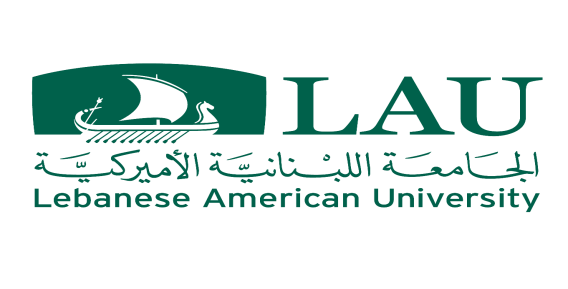 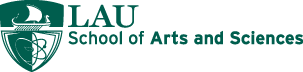 The Program: 10:00 – 10:30	Welcoming Addresses                             Dr. Nuwar Mawlawi Diab, Coordinator of the Translation Program, LAU                           Dr. Vahid Behmardi, Chair of the Department of Humanities, LAU10:30 – 11:00   	       أي مستقبل مهني لحاملي شهادات الترجمة؟                                                                                              د. هيثم قطب، استاذ الألسنيّة في الجامعة اللبنانيّة وعضو مكتب اتحاد المترجمين العرب                                                  11:00 – 11:10 	    Q &A             
                         11:10 – 11: 40  في اللغة العربيّة            اشكاليات ترجمة الأدبيات العلميّة                                                                                                                                                                                                                                              د. حسن شريف، عضو مؤسس وأمين سر المنظّمة العربيّة للترجمة11:40 – 11:50 	     Q &A11:50 – 11:55 	  Closing remarks 11:55 – 12:15 	  Coffee